From: 
Sent: Friday, October 15, 2021 1:03 PM
To: 
Subject: RE: objednávkaDobrý den,Předmětnou objednávku s číslem 402 akceptujeme za podmínek stanovených v objednávce a v hodnotě ve výši 309457,50 Kč bez DPH. Termín dodání do 20.10.2021V příloze zasílám potvrzenou objednávku.S pozdravem a přáním hezkého dneObchodní odd./marketingVULKAN-Medical,a.s.From:] 
Sent: Friday, October 15, 2021 11:37 AM
To: '
Subject: objednávka
Importance: HighDobrý den,v příloze Vám posíláme objednávku zboží  z RKS  2021005863, P21V00001042.Na základě zákona č. 340/2015 Sb., o registru smluv žádáme obratem o zaslání akceptace objednávky a uvedení předpokládané hodnoty bez DPH a termínu dodání. Tato objednávka ke své účinnost vyžaduje uveřejnění v registru smluv. Zaslání objednávky do registru smluv zajistí ZZS JmK, p.o. neprodleně po přijetí akceptace objednávky. Bez zaslané akceptace nebude objednávka účinná. Vzor akceptace: ,,Předmětnou objednávku akceptujeme za podmínek stanovených v objednávce a v hodnotě ve výši ……. Kč bez DPH. Termín dodání do ………“. Žádáme  o dodržení smlouvy 2021005863, P21V00001042 - tj. měsíční splatnost faktury, dodání zboží do 3pracovních dní. Dodání faktury současně s materiálem. Informujte mne prosím v den dodání materiálu na ZZS JMK. Zároveň Vás žádáme o neprodlené sdělení, zda jste schopni zabezpečit kompletní objednávku v požadovaném množství, případně který sortiment nejste schopni pro ZZS JmK zajistit.Děkujeme S pozdravem vedoucí skladuZdravotnická záchranná služba Jihomoravského kraje, p.o.Kamenice 798/1d, 625 00 Brno, IČ: 00346292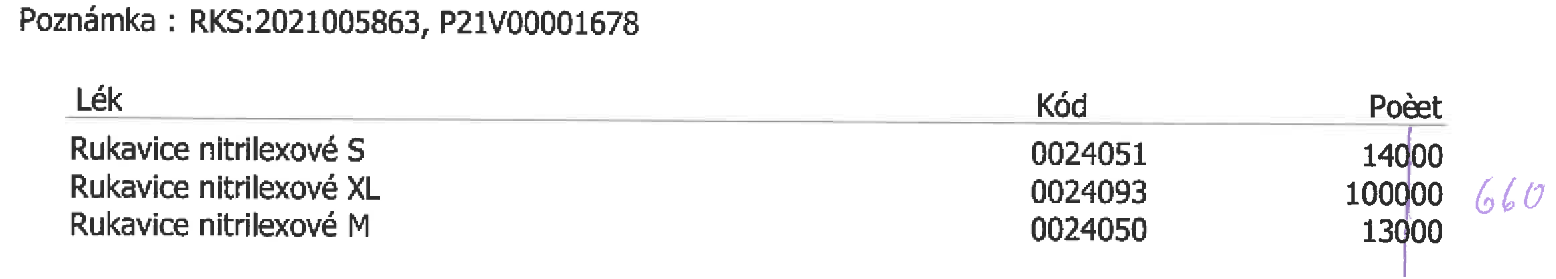 